ĐỀ 1TRẮC NGHIỆMCâu 1: Cách nào dưới đây có thể tạo ra dòng điện cảm ứng?A. Nối hai cực của pin vào hai đầu cuộn dây dẫn.B. Nối hai cực của nam châm với hai đầu cuộn dây dẫn.C. Đưa một cực của nam châm từ ngoài vào trong cuộn dây dẫn kín có dòng điện.D. Đưa một cực pin từ ngoài vào trong một cuộn dây dẫn kín.Câu 2: Khi cho thanh nam châm chuyển động lại gần ống dây kín, dòng điện trong ống dây có gì khác với trường hợp cho thanh nam châm chuyển động ra xa ống dây?A. Không thay đổi.                                  B. Đổi chiều.C. Thay đổi cường độ.                              D. Cả B và C đều đúng.Câu 3: Vì sao phải truyền tải điện năng đi xa?A. Vì nơi sản xuất điện năng và nơi tiêu thụ điện năng ở cách xa nhau.B. Vì điện năng sản xuất ra không thể để dành trong kho được.C. Vì điện năng khi sản xuất ra phải sử dụng ngay.D. Các lí do A, B, C đều đúng.Câu 4:Trong các thí nghiệm sau đây khi nào không làm thay đổi số đường sức từ xuyên qua tiết diện S của cuộn dây:A. Đưa cực nam châm lại gần, ra xa ống dây.B. Đưa ống dây lại gần, ra xa cực nam châm.C. Quay ống dây xung quah trục vuông góc với ống dây.D. Quay ống dây xung quanh 1 trục trùng với trục ống dây đặt trong từ trường.Câu 5:Nguyên nhân chủ yếu nào sau đây làm hao phí điện năng khi tải điện đi xa?A. Điện lượng của dòng điện bị mất mát do truyền trên dây.B. Do dòng điện sinh ra từ trường là mất năng lượng.C. Do dòng điện tỏa nhiệt trên dây dẫn khi truyền trên dây.D. Do một nguyên nhân khác.Câu 6: Các phát biểu sau đây, phát biểu nào đúng khi nói về máy phát điện xoay chiều?A. Phần ứng: là phần quay, phần cảm ứng đứng yên.B. Rôtô là phần cảm, stato là phần ứng.C. Rôtô là phần đứng yên, stato là phần quay.D. Rôtô là phần quay, stato là phần đứng yên.II . TỰ LUẬNCâu 1: Nêu các cách dùng nam châm điện để tạo ra dòng điện cảm ứng như hình vẽ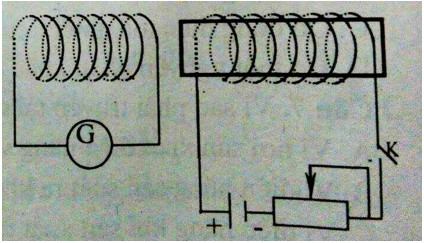 Câu 2: Đường dây tải điện có hiệu điện thế 15Kv ở hai đầu nơi truyền tải, công suất cung cấp ở nơi truyền tải P = 3.106W. Dây dẫn tải điện cứ 1km có điện trở 0,2Ω, công suất hao phí do tỏa nhiệt trên đường dây Php = 160Kw. Tính chiều dài tổng cộng L của dây dẫn.ĐỀ 2TRẮC NGHIỆMCâu 1: Trường hợp nào sau đây dòng điện cảm ứng trong cuộn dây dẫn kín không đổi chiều? Số đường sức từ xuyên qua tiết diện S của cuộn dây dẫn kín.A. đang tăng mà giảm.                        B. đang giảm mà tăng.C. đang tăng mà tăng hơn nữa.           D. Trường hợp A và B là đúng.Câu 3: Các phát biểu sau đây, phát biểu nào sai khi nói về máy phát điện xoay chiều?A. Phần ứng: là khung dây sinh ra dòng điện xoay chiều.B. Phần cảm: là nam châm sinh ra từ trường.C. Rôtô : là bộ phận quay.D. Stato: là bộ phận góp điện để đưa dòng điện ra ngoài.Câu 4: Công thức nào sau đây là đúng và chỉ rõ công suất sự hao phí điện năng trên dây dẫn?A. P = U.I              B. P = U2/R               C. P = R.I.t                     D. P = R.P2/U2Câu 5: Ở thiết bị nào dòng điện xoay chiều chỉ gây tác dụng nhiệt?A. Bóng đèn sợi đốt.     B. Ấm điện.    C. Quạt điện.    D. Máy sấy tóc.Câu 6: Người ta truyền tải một công suất điện 100kW bằng một đường dây dẫn có điện trở 5Ω thì công suất hao phí trên đường dây truyền tải điện là 0,5kW. Hiệu điện thế giữa hai đầu dây tải điện làA. 5kV                           B. 10kV                        C. 15kV                      D. 20kV Để tạo II. TỰ LUẬNCâu 1: Có một nam châm và ống dây như hình vẽ, để tạo ra dòng điện cảm ứng người ta dùng cách nào?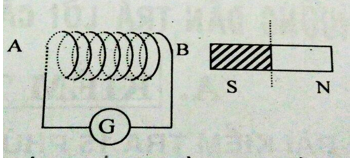 Câu 2: Đường dây tải điện có chiều dài tổng cộng 10km, có hiệu điện thế 15kV ở hai đầu nơi truyền tải. Dây dẫn tải điện cứ 1km có điện trở 0,2Ω, công suất hao phí do tỏa nhiệt trên đường dây Php = 160000W. Tính công suất cung cấp ở nơi truyền tải? 